komercializační dotazník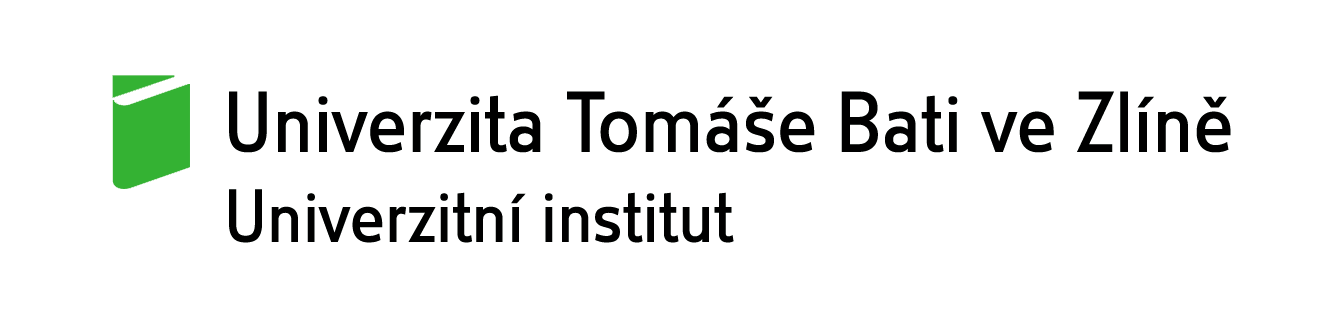 pro přípravu a realizaci komercializace produktu 
v rámci proof-of-concept projektůzákladní informaceRealizační týmKontaktní údaje na navrhovatelePOPIS produktu (předkládaného řešení)Stručně, jednoduše a srozumitelně popište, co tvoří Váš produkt (= předkládané řešení) a jak funguje. Pokud je to účelné, doložte současně s návrhem dílčího projektu nákresy, schémata a další dokumenty.Jaké problémy váš produkt řeší? Vyjmenujte ty nejdůležitější. Specifikujte, jak se uvedené problémy řeší již nyní (existují alternativní řešení?) a jak budete problémy řešit vy. Kdo je konkurence?ZákazníciPro koho produkt děláte? Kdo jsou vaši zákazníci?Popište stručně, proč by měl zákazníky váš produkt zajímat. Jsou známé analogie k vašemu produktu?Jak se dostanete k zákazníkům (který marketingový kanál zvolíte)? Jsou Vám známy nějaké překážky komercializace (legislativní, ekonomické, jiné)?Znáte již průmyslového zájemce o využití technologie? Uveďte prosím jeho název, případně i kontaktní osobu a stav jednání (vytipovaný subjekt / oslovený subjekt / licenční ujednání / uzavřená licenční smlouva).Průmyslově-právní ochrana produktuByl na předkládané řešení proveden průzkum patentové či odborné a technické literatury? Pokud ano, uveďte jméno jeho zpracovatele, datum provedení průzkumu a jeho závěry.Byly již podány patentové přihlášky nebo uděleny patenty související s touto technologií? Pokud ano, uveďte konkrétně. Pokud ne, připadá ještě v úvahu přihlášení (s ohledem na zveřejnění)?Které dosud nechráněné charakteristiky technologie je třeba chránit, aby ostatní nemohli tuto technologii vyrábět, užívat a prodávat? V jakém teritoriu může být daná technologie použita (lokální produkt, ČR, EU, svět)?Uveďte všechny osoby či organizace, které se podílely na řešení, resp. mají k předkládanému řešení jakékoliv právní nároky (licence, smlouvy o spolupráci, atd.).Uveďte veškeré projekty, granty, které byly použity pro financování výzkumu a vývoje předkládaného řešení. U každého grantu uveďte název, číslo a poskytovatele.Uveďte veškerou spolupráci s komerčními subjekty a zakázkové výzkumné smlouvy, ze kterých bylo vytvoření předkládaného řešení financováno: uveďte firmu, smlouvu o spolupráci a datum podpisu.NákladyJaké jsou nejdůležitější náklady související s dokončením předkládaného řešení a uvedení na trh?Které klíčové zdroje jsou nejvíce nákladné?Které klíčové aktivity jsou nejnákladnější?HarmonogramDefinujte stručně (ale přehledně) stěžejní aktivity projektu proof-of-concept vašeho produktu a specifikujte časové období, v němž tyto aktivity plánujete realizovat.Název technologie:Předkladatel:Fakulta/součást:člen týmu 1:člen týmu 6:člen týmu 2:člen týmu 7:člen týmu 3:člen týmu 8:člen týmu 4:člen týmu 9:člen týmu 5:člen týmu 10:telefon:e-mail:Popis aktivit201820182018201820182019201920192019Popis aktivit1Q2Q3Q4Q1Q1Q2Q3Q4Q